ESTHETICS                    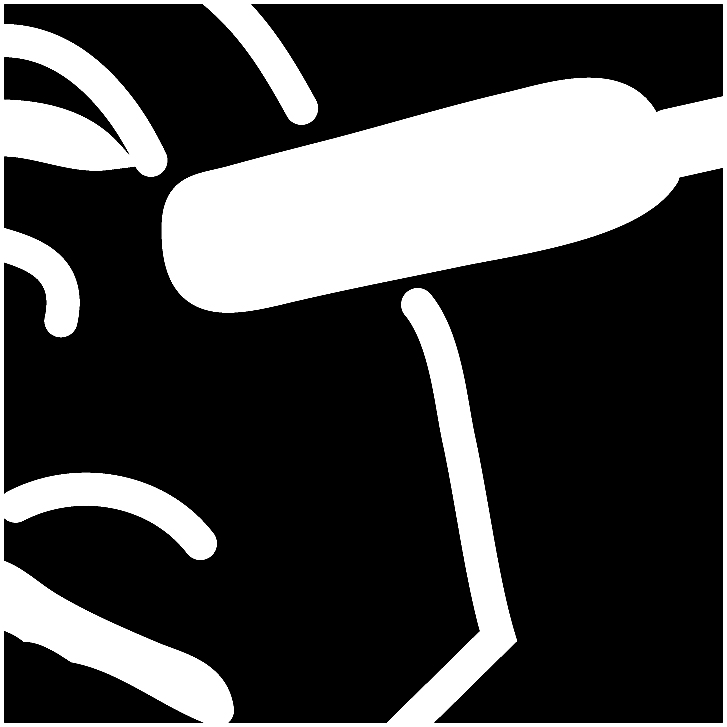 North Carolina PURPOSETo evaluate each contestant’s preparation for employment and to recognize outstanding students for excellence and professionalism in the field of esthetics.First, download and review the General Regulations at: updates.skillsusa.org.ELIGIBILITYOpen to active SkillsUSA members enrolled in programs with cosmetology/esthetics as the occupational objective.CLOTHING  REQUIREMENTCONTESTANT:  White Polo shirt, Black Dress Slacks (no jeggings or leggings, no spandex, no yoga pants, no skin-tight pants, no denim), Black belt with no ornamentation (if slacks have belt loops), Black dress socks or black or skin-tone hose is allowed under slacks, Black leather work shoes (closed toe).No jewelry or watches (excluding wedding bands)Smock (Optional):  Contestants may wear a white smock.If students show up in attire that is unprofessional, they are not allowed to compete.  MODEL:  Solid Black Round neck (crew) shell/shirt, Black Dress Slacks (no jeggings or leggings, no spandex, no yoga pants, no skin-tight pants, no denim), Black belt with no ornamentation (if slacks have belt loops), Black dress socks or black or skin-tone hose is allowed under slacks, Black leather work shoes (closed toe).No jewelry or watches (excluding wedding bands)EQUIPMENT AND MATERIALSSupplied by the technical committee:Tables (for use in performance of facials)Chairs (for models)Small table for productsTowel steamersWaterBowlsFirst Aid Kit and Blood Spill Kit Supplied by contestant:Models:  must  be  student  members dressed   appropriately   as   described   in the required clothing statement; must maintain   hair   pulled   away   from   the face; must have  a  clean,  cosmetic-free face; and must not wear earrings, facial piercings or necklaces (jewelry may be  worn in  the  fantasy  portion  of  the contest). Models are not required to take the Professional Development Test or the skill-related written test or to submit a résumé.A written description of the theme for the fantasy makeup portion of the contestant’s theme interpretation is limited to one page typewritten in a legible font and contained within a plastic sleeve. The description must be submitted at the contestant orientation. No exceptions; late descriptions will result in a 10-point deduction.Portable kit organizer (to transport and store items needed during the  contest)Esthetic kit check must be in original packagingAll items necessary for daytime makeup applicationAll items necessary for basic facial and massage  skills including:CleanserExfoliatorMaskToner  or freshenerMoisturizerAll items necessary for basic facial and massage:CleanserTonerMoisturizerExfoliatorMask and massage creamAll necessary product applicators such as:SpatulasCotton swabsFan and mask brushesCotton 4x4 pads or spongesTissuesMascara wandMakeup brushesAll applicators must be disposable or sanitized.False eyelashesAdhesivesLash application tools•Alcohol wipes and sanitizersMinimum of six clean, white terry cloth towels in standard salon size (no holes or stains). For beauty portion contestants can use set-up sheets/paper towels. Contestants will donate two towels to the contest to put in hot towel steamer.HeadbandProper draping supplies (cape for makeup application and one fitted and one flat white, clean, twin-size sheet for massage  and  facial skills)Sealable plastic bags for sanitation and soiled linens (large zip-lock bags are recommended that fit linens and towels)Latex-free gloves (at least two pair)Paper towels or tissues (can be mini travel size)Decontamination supplies for hands, equipment and implements (must be EPA approved, e.g., (but not limited to) Barbicide, Utronics, Clorox wipeStainless steel bowl for water (1½ quart minimum size)Straight Linens (for beds)Note Pad (for Oral Communications Segment)Note: All products to be in contact with the skin must be in original manufacturer’s packaging.GENERAL CONTEST INFORMATIONResume – All contestants will be required to turn in during orientation a typed, 1-page, professional resume. Talking – No talking to other contestants, instructors, or audience members during the competition is allowed. Doing so may result in disqualification. If you have a question, raise your hand and a sage or the competition chairperson will see to your needs.Breaks – Breaks will be given during competition. Contestants are not allowed to leave the area except with a chaperone for restroom visits or emergencies.  If contestant gets sick during the competition and need to leave the contest area, no extra time will be allotted.Work Time – You can begin the contest when the chairperson signals so and you must stop when time is called.  Continuing to work will result in point deductions.  All contestants must participate in all phases of the competition, including written (if applicable) and Oral Communications.Sanitation – Contestant must disinfect and clean-up their work station/area, which includes a total breakdown of their work station/area.  1 Trash Bag is required, no labeling needed.  THIS IS NOT STATE BOARD SANITATION – Just what we are requiring for this competition.  Sanitation for this contest includes – Sanitizing the workspace at the beginning, Sanitizing the workspace at the end, Items are not thrown on the floor throughout the competition, and All used items go in the trash bag.  Secondary contestants will compete against secondary and postsecondary will only compete against postsecondary.JUDGES DECISIONS ARE FINALSCOPE OF THE  CONTESTThe contest will include a written esthetic knowledge examination, an oral communications assessment and four skill performance tasks.Knowledge PerformanceThe contest will include a skill-related written knowledge test of 50 multiple-choice questions assessing knowledge of esthetics. Contestants will have 30 minutes to complete the exam.The test bank is from Milady Standard Fundamentals.Skill PerformanceAn oral communication portion of the contest will assess the verbal presentation skills of the contestant.  The technical skill performance tasks will assess skills in facial massage, basic facial, beauty and fantasy makeup application at multiple performance stations. Creativity is assessed in the fantasy makeup application, while technique is scored in the performance of massage, basic facial and beauty makeup application. An emphasis on safety and sanitation will be used in all segments of the skill performance areas. Observations during each segment and evaluation of the finished product will be considered in the scoring.Contest GuidelinesThe contest rules will be reviewed at the scheduled orientation. It is not necessary to bring kits to orientation. Following the orientation, contestants will be required to be dressed in official contest clothing, complete the kit check, take the written esthetics knowledge test, and submit the contestant résumé and written theme character and interpretation for the fantasy makeup   application.Note: A résumé not turned in will result in a penalty.All contestants must keep their working area clean and organized.All contestants must follow sanitation and safety procedures throughout the contest at all times.  See EST1.0 below.  Floor monitors/judges will assess decontamination procedures and safety practices throughout the contest.All contestants must bring a model for the competition. Models are not required to attend the orientation.Contestants must have natural nails (short and not artificial) with no nail polish. Hair must be pulled back; no jewelry or facial piercings. (Penalty will result if these rules are not followed.)Contestants will prepare and perform an oral communication presentation. This will consist of a two- to three-minute oral presentation of the contestant’s interpretation and/or the approach to the yearly theme for the fantasy make-up application.There will NOT be a written test for North Carolina State competition.Penalty points can occur for the following:Any rule not followed, with no exceptionsLeaving the competition area before completion of task (applies to both contestant and model) without proper escortUnauthorized use of a product that is not allowed or that doesn’t appear in the above listingAny product that appears to have been altered. All products and solutions must be properly identified with the manufacturer’s original packaging and original labeling. Product labels cannot be defaced.Professional attitude and communication is expected throughout the contestOnce time is called, the contestant must stop working. Touching the model after time is called will result in three penalty points.Cellphones are not allowed in contest area. If models and/or contestants are seen with a cellphone, points will be deducted.Setup can only consist of items needed for the specific task in progress. Time will be allowed between each task to reset the table. All items should be brought to the contest site organized by task.Required implements and products must be accounted for and professionally organized. Proper control and usage of products and tools will be expected at all times.Props such as hair ornaments, wigs and jewelry may be used in the fantasy section but will not be considered in the judging. The chair will give contestants time to add final props to the fantasy portion after judging is complete.  DO NOT ADD THESE UNTIL JUDGING IS COMPLETED. All products used in any portion of the skill contests must be considered safe for application to the skin. This includes any item used on or attached to the skin in the fantasy makeup application.Conversation between contestant and model is limited. Any form of communication with observers, judges and other contestants is prohibited during the contest.Standards and CompetenciesEST 1.0 — Setup and Client Protection — judged in all areas of contest (basic facial, beauty and fantasy makeup; 5-minute time limit)Sanitize handsDisinfect work area or uses protective coveringSet up work area with supplies clearly labeledNo cross contamination of products to skin or skin to productDisinfect or cover  chairDispose of soiled materials using infection control proceduresRe-sanitize handsApply body drape or cover for protectionApply hair drape or coverRe-sanitize handsEST 2.0 — Cleansing the Face (15 minutes)PreparationRemove cleanser from container using infection control proceduresDemonstration  of  cleansing  the faceCleanse the lips safelyCleanse eye area safelyDistribute cleanser over entire face safelyCleanse entire face safely (cleansing  massage only)Demonstration of massaging the faceDistribute massage product over entire face safelyDemonstrate effleurage movementDemonstrate petrissage movementDemonstrate tapotement movementDemonstrate friction movement/vibration movementMaintain continuous contact during massageRemove massage product without dragging or pulling  skinRemove all residual cleansing massage  product safelyEST 3.0 — Basic Facial (consisting of exfoliation, steaming, facial mask, toner and moisturizer; 30 minutes)ExfoliationRemove exfoliation product from container using infection control proceduresDemonstration of exfoliation application  to  the skinSafe manipulation of exfoliation productRemoval of exfoliation product from the skinPractice safety and infection control throughout exfoliation procedureSteamingPreparation for steaming of the faceWring wet towels thoroughlyTest towel temperature on wrist safelyDemonstration of steaming the faceDrape towel to cover the face so nose and/or mouth are uncoveredLift towel from face  safelyPractice safety and infection control throughout steaming procedureFacial MaskPreparation for facial maskRemove mask product from container using infection control proceduresDemonstration  of  facial maskApply mask product over entire face safely, excluding eyes, lips and  nasal passagesApply mask evenly and  safelyRemove all residual mask product safelyPractice safety and infection control procedures throughout serviceApply toner or astringent safelyApply moisturizer safelyInfection ControlDispose of soiled materials using infection control proceduresPractice infection control procedures safely throughout serviceMaintain work area in a safe manner throughout serviceEST 4.0 —Makeup (beauty makeup application – 60 minutes)PreparationAll items necessary for daytime makeup and application must be in original packaging.Protect clothing with protective covering or capeSecure hair off faceSanitize handsDemonstration  of  facial  beauty makeupApply  primer/moisturizer  to faceApply foundation and concealer to enhance and balance the  faceApply powderApply  eye shadowApply eyeliner (no liquid liners allowed)Apply mascara to lashesGroom eyebrows using shadow brow or brow pencilApply lip linerApply lip colorApply makeup without lines of demarcation to have the face match the rest of the body in shade and even tonedSafety and Infection ControlDispose of soiled materials using infection control proceduresPractice infection control procedures safely throughout serviceMaintain work area in a safe manner throughout serviceNote: Time is not provided to remove beauty makeup; product removal may be done during the scheduled break time at the contest site.EST 5.0 — Fantasy Makeup (60 minutes). A general theme is provided. Each contestant can choose character or inspiration from the theme.PreparationAll items for fantasy makeup application must be in original packaging.Protect shoulders with protective covering or a capeSanitize handsDemonstration  of  facial  fantasy makeupProper application of all necessary fantasy make up productsCreativity while staying within the themeCompleted look — impact of changeSafety and infection controlDispose of soiled materials using infection control proceduresPractice infection control procedures safely throughout serviceMaintain work area in a safe manner throughout serviceEST 6.0 — Apply the knowledge and skills necessary for professional communication.Professional oral communicationPresent oral communication to judgesMaintain a professional attitudeUse eye contactVoice is used appropriately, including volumeProfessional terminology is used, including grammarOrganization of thoughts exhibits flow